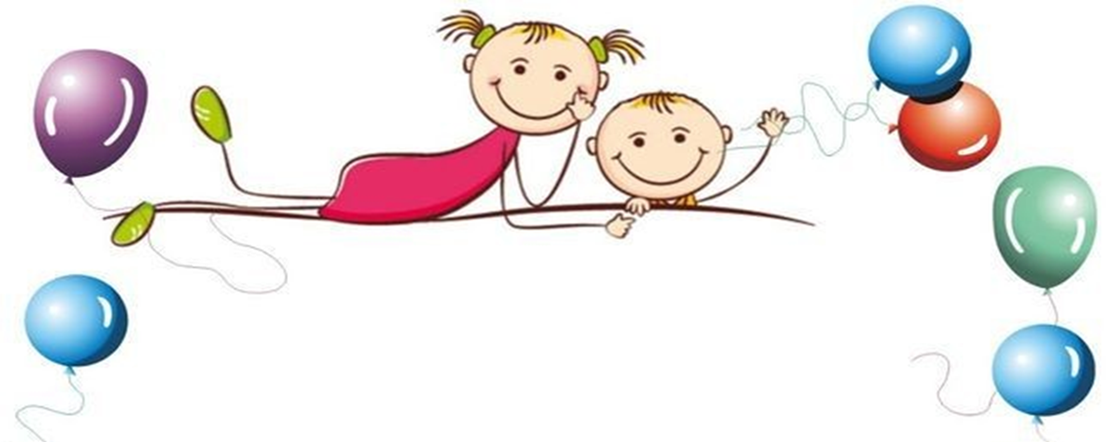 Уважаемые родители!       Совсем скоро наступят летние каникулы. Конечно же, каждый из вас хочет, чтобы отдых детей был организованным, чтобы они не только отдохнули, но и укрепили своё здоровье. Сделать лето познавательным и интересным поможет вам оздоровительный лагерь с дневным пребыванием детей, который будет работать  на базе нашего учреждения образования.      Программа смены насыщенна и разнообразна. В ней чередуются оздоровительные, интеллектуальные, познавательные, экологические, творческие мероприятия. Каждый ребенок найдет для себя занятие по душе, хорошо отдохнет, приобретет много новых друзей, научится  коллективно творить, получит много ярких впечатлений.Государственное учреждение образования «Гомельская Ирининская гимназия»Информация о дислокацииоздоровительного  лагерядневного пребывания  Государственного учреждения образования«Гомельская Ирининская гимназия»в период летних каникулс 1 июня по 24 июня 2022 годаВремя работы с 8.00 до 16.00Начальник лагеря—Корнюшко Г.В.Куратор—Атрощенко Н.С.Физрук—Майоров В.В.Дислокация: кабинет 1-5, 1-6, 1-7, 1-8                            спальня 2-7, 2-8, 2-10, 2-15Лагерь работает по утвержденному плану, режиму, учащиеся получают 3—разовое  питаниеПримечание1. Учащиеся 1—4 классов должны принести постельное белье.Администрация